안전기준준수 시험분석신청서 [화장비누]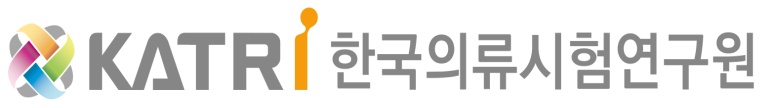 개인정보 수집·이용 동의서 접 수 번 호접 수 번 호비워두시기 바랍니다.비워두시기 바랍니다.비워두시기 바랍니다.신청일신청일20    년    월    일신청자회사명대표자세금계산서수취회사명신청자주  소세금계산서사업자번호신청자담당자명팩   스세금계산서담당자신청자휴대폰전화번호세금계산서이메일신청자이메일세금계산서연락처제출처회사명브랜드명제출처 담당자제품명(적용안전기준)화장비누(안전기준 부속서 4)최종제품명/스타일번호성적서에 기재될 제품명을 기입하여 주시기 바랍니다.시료수칼라명제시 혼용률성적서 발급소요기간(접수일 포함)□ 장  기□ 보  통(5일)    □ 지  급(3일) □ 초지급(2일)성적서원본(부본수)□ 국 문  (부본       부)  □ 영 문  (부본       부)성적서 발송□ 방  문   □ 우  편  □ 퀵,택배(착불)  □ E-mail시료반환 여부□ 폐  기□ 반  환용도□ 제출용      □ 품질관리용□ 기타(     )성적서 형태□ KOLAS 용□ 非 KOLAS 용시험항목시험항목√ 체크확인사항중 량중 량※ 화장비누 : 사람의 얼굴 등을 깨끗이 할 용도로 제작된               고형(고체상태) 비누※ 필요 시료 수 : 모델별 3개 이상※ 중량 제시  - 수분포함 :             g  - 건    조 :             g비고○ 본 신청서는 「전기용품 및 생활용품 안전관리법」에 따른 안전기준확인 또는 품질관리를 위한 시험 신청서입니다. 따라서 기입내용을 허위로 작성하여 발생한 문제에 대해서는 신청자에게 책임이 있음을 확인합니다.○ 성적서 형태에 대한 안내를 받았음을 확인합니다. 접수자○ 본 신청서는 「전기용품 및 생활용품 안전관리법」에 따른 안전기준확인 또는 품질관리를 위한 시험 신청서입니다. 따라서 기입내용을 허위로 작성하여 발생한 문제에 대해서는 신청자에게 책임이 있음을 확인합니다.○ 성적서 형태에 대한 안내를 받았음을 확인합니다. 신청자                 (서명 또는 인)(서명 또는 인)[개인정보의 수집·이용에 관한 사항]한국의류시험연구원은 고객의 개인정보를 중요시하며, 개인정보보호법 제15조에 의거하여 개인정보를 수집·이용하고 있습니다. 고객이 제공하는 개인정보는 신청하신 서비스(시험, 검사, 인증 등) 업무의 용도에만 사용되며, 수집·이용 목적 외의 사용을 금지합니다.1. 개인정보 수집항목 : 이름, 주소, 전화번호, 핸드폰번호, 팩스번호, 전자우편 주소2. 수집·이용 목적- 연구원 서비스 신청인의 신원 확인, 신청사항 확인, 사실조사를 위한 연락·통지, 처리결과 전송3. 보유·이용기간 : 5년4. 개인정보의 제3자 제공- 품질경영 및 공산품안전관리법에 따른 인증기관과 기업 등에 대한 정부기관의 자료제출 요청 시 제공될 수 있습니다.5. 동의 거부권 및 거부 시 불이익- 귀하께서는 개인정보 수집·이용에 대해 거부할 권리가 있으며, 다만 동의를 거부하실 경우 연구원 서비스 이용이 불가능할 수 있음을 알려드립니다.6. 정보주체의 권리- 개인정보 제공자가 개인정보의 이용을 거부하고자 할 때에는 개인정보보호책임자를 통해 열람, 정정 및 삭제를 요구할 수 있습니다.7. 동의서의 적용 범위- 서비스 신청자의 개인정보 변경사항이 없는 범위 내에서 추가적인 동의절차 없이 개인정보 수집·이용 동의함으로 간주합니다.□ 개인정보 수집·이용에 동의함           □ 개인정보 수집·이용에 동의하지 않음□ 개인정보 제3자 제공 동의함             □ 개인정보 제3자 제공 동의하지 않음※ 본인은 위와 같은 목적으로 본인의 개인정보를 수집·이용하는 것에 동의합니다.201    년      월      일        성명 :             (서명)한국의류시험연구원장 귀하[고유식별정보 수집·이용에 관한 사항]한국의류시험연구원은 개인고객에 한하여 고유식별정보를 수집합니다.1. 고유식별정보 수집 항목 : 주민등록번호2. 수집·이용 목적 : 서비스 이용에 따른 전자세금계산서 발행3. 보유·이용기간 : 5년4. 동의 거부권 및 거부 시 불이익- 귀하께서는 고유식별정보 수집·이용에 대해 거부할 권리가 있으며, 다만 동의를 거부하실 경우 연구원 서비스 이용이 불가능할 수 있음을 알려드립니다.5. 정보주체의 권리- 개인정보 제공자가 개인정보의 이용을 거부하고자 할 때에는 개인정보보호책임자를 통해 열람, 정정 및 삭제를 요구할 수 있습니다.□ 고유식별정보 수집·이용에 동의함       □ 고유식별정보 수집·이용에 동의하지 않음※ 본인은 위와 같은 목적으로 본인의 고유식별정보를 수집·이용하는 것에 동의합니다.201    년      월      일        성명 :              (서명)한국의류시험연구원장 귀하